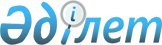 Об обpазовании межведомственной комиссии по делам о массовых pепpессиях
					
			Утративший силу
			
			
		
					РАСПОРЯЖЕНИЕ Президента Республики Казахстан от 19 июля 1993 г. N 1297. Утратило силу - Указом Президента РК от 9 января 2006 года N 1696 (U061696) (вводится в действие со дня подписания)



      1. В целях реализации Закона Республики Казахстан  
 Z932200_ 
  "О реабилитации жертв массовых политических репрессий" от 14 апреля 1993 г. образовать межведомственную комиссию по рассекречиванию законодательных актов, решений правительственных, партийных и других органов, а также ведомственных актов, служивших основанием для применения массовых репрессий и посягательств на права человека в следующем составе :



Такуов Хаиржан         - первый заместитель Руководителя Аппарата



Шайхиевич                Президента и Кабинета Министров Республики



                         Казахстан, председатель комиссии

Касымбеков Махмуд      - заведующий Общим отделом Аппарата



Базаркулович             Президента и Кабинета Министров 



                         Республики Казахстан, заместитель         



                         председателя комиссии.

Байжанов Сапар         - начальник Главного управления архивов



                         и документации при Кабинете Министров    



                         Республики Казахстан, заместитель



                         председателя комиссии

                     члены комиссии:

Ахметов Серик          - заместитель председателя Государственной



Баужанович               технической комиссии по защите информации



                         при Кабинете Министров Республики



                         Казахстан

Козыбаев Манаш         - академик Национальной академии наук



Кабашевич                Республики Казахстан, директор института



                         истории и этнологии им. Ч.Ч.Валиханова,



                         председатель добровольного 



                         историко-просветительного общества



                         "Адiлет"

Хасанаев Марат         - директор центрального государственного



                         архива Республики Казахстан

Карпыкова Галия        - директор Центрального государственного



Абдукадыровна            архива новейшей истории Республики



                         Казахстан

Локтев Виктор          - начальник архива КНБ Республики



Владимирович             Казахстан           

Васько Виктор          - заместитель начальника



Григорьевич              информационно-вычислительного центра



                         при МВД Республики Казахстан

Гапич Михаил           - прокурор отдела реабилитации



Ульянович                Генеральной прокуратуры Республики Казахстан

Ашитов Батыржан        - референт Отдела правоохранительных



Заирканович              органов Аппарата Президента и



                         Кабинета Министров Республики Казахстан

Исахов Орынбасар       - референт Отдела внутренней политики



                         Аппарата Президента и Кабинета



                         Министров Республики Казахстан

 



      2. Межведомственной комиссии по рассекречиванию в своей деятельности строго руководствоваться положениями и требованиями Закона Республики Казахстан "О защите государственных секретов Республики Казахстан" и "Инструкции по обеспечению режима секретности", утвержденной Кабинетом Министров Республики Казахстан.



     3. Руководителям министерств, ведомств и организаций обеспечить беспрепятственный доступ межведомственной комиссии по рассекречиванию к документам и материалам, служившим основанием для массовых репрессий.

             Президент



        Республики Казахстан

					© 2012. РГП на ПХВ «Институт законодательства и правовой информации Республики Казахстан» Министерства юстиции Республики Казахстан
				